VIII CONCURSO DE MICRORRELATOS DE TERROR. BIBLIOTECA LA MAGDALENA (CURSO 2020-2021)BASES DEL CONCURSOSe convoca la VIII Edición del Concurso de Microrrelatos de terror en el que se establecen tres categorías:Primera categoría:alumnos de 1º y 2º de ESOSegunda categoría:alumnos de 3º y 4º de ESOTercera categoría:alumnos de 1º y 2º de Bachillerato y TurismoPueden participar en él, con una sola obra, inédita y no premiada en otros concursos, todos los alumnos que cursen sus estudios en el IES La Magdalena en las citadas enseñanzas.Los relatos tratarán sobre temas de terror, misterio, suspense….y deberán contener  al  menos estas cuatro palabras o expresiones: “aversión”, “visionario,-a”, “ingrediente,-es” y “mientras tanto”.  Estas palabras se resaltarán en letra negrita.La extensión mínima será de 5 líneas y la máxima de una página (una cara de una hoja) escritas por una cara, con letra Times New Roman de 12 puntos.El Jurado estará compuesto principalmente por profesores del departamento de Lengua castellana y Literatura. A criterio del Jurado cualquiera de los premios podrá declararse desierto.Los microrrelatos serán entregados vía email a la dirección de correo electrónico magdalengua@gmail.com (asunto: concurso de microrrelatos de terror 2020), en formato Word, haciendo constar el nombre y apellidos del concursante y la categoría por la que participa.El plazo límite de admisión será el miércoles 28 de octubre a las 14.30h. Ningún relato será recogido ni entrará a concurso después de esa fecha.El fallo del jurado tendrá lugar el 13 de noviembre y será comunicado personalmente a los galardonados y publicado en la telehall del vestíbulo de entrada del centro. Se otorgarán los siguientes premios:El primer premio de cada categoría recibirá un vale de 20 euros para gastar en la librería “La Casona”. El segundo premio de cada categoría: recibirá un vale de 10 euros para gastar en la librería “La Casona”. Los trabajos premiados podrán ser incluidos en el blog de la biblioteca. La participación en este concurso implica la aceptación de sus bases y del fallo del jurado.    ¡Animaos a participar!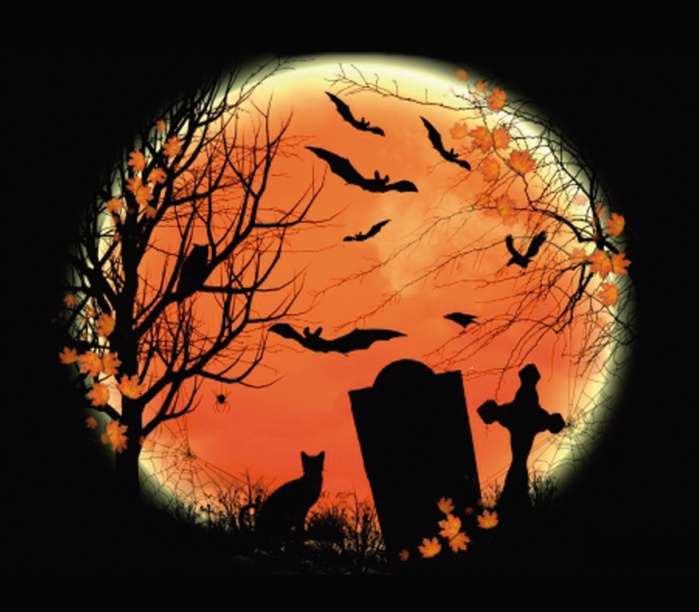 